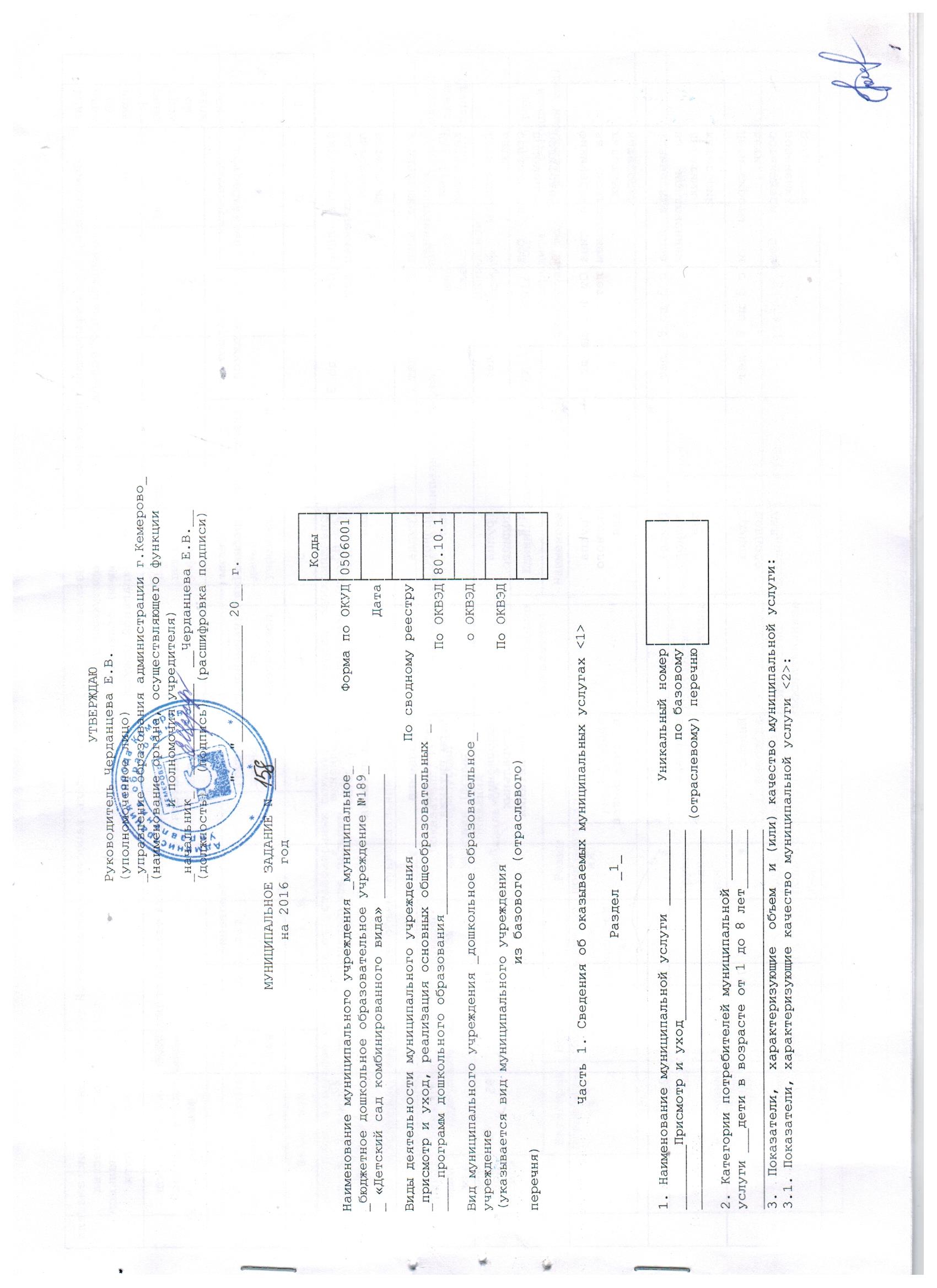 Допустимые возможные отклонения от установленных показателей  качества  муниципальнойуслуги, в пределах которых муниципальное задание  считается  выполненным  (процентов)____2_____3.2. Показатели, характеризующие объем муниципальной услуги:Допустимые возможные отклонения от  установленных  показателей  объема  муниципальнойуслуги, в пределах которых муниципальное задание  считается  выполненным  (процентов)__1__4. Нормативные правовые акты, устанавливающие размер платы (цену, тариф) либо порядокее (его) установления:5. Порядок оказания муниципальной услуги5.1. Нормативные правовые акты, регулирующий порядок  оказания  муниципальной  услуги__________бюджетный кодекс Российской Федерации______________             (наименование, номер и дата нормативного правового акта)5.2. Порядок информирования потенциальных потребителей муниципальной услуги:                                 Раздел _2_                                                                    ┌──────────────┐1. Наименование муниципальной услуги _________      Уникальный номер│              │____реализация основных общеобразовательных___           по базовому│     │___программ дошкольного образования___________ (отраслевому) перечню│              │                                                                    └──────────────┘2. Категории потребителей муниципальной ______услуги ___дети в возрасте от 1 до 8 лет___________________________________________________________________________________________________3.  Показатели,  характеризующие  объем  и (или) качество муниципальной услуги:3.1. Показатели, характеризующие качество муниципальной услуги <2>:Допустимые возможные отклонения от установленных показателей  качества  муниципальнойуслуги, в пределах которых муниципальное задание  считается  выполненным  (процентов)____5_____3.2. Показатели, характеризующие объем муниципальной услуги:Допустимые возможные отклонения от  установленных  показателей  объема  муниципальнойуслуги, в пределах которых муниципальное задание  считается  выполненным  (процентов)__1__4. Нормативные правовые акты, устанавливающие размер платы (цену, тариф) либо порядокее (его) установления:5. Порядок оказания муниципальной услуги5.1. Нормативные правовые акты, регулирующий порядок  оказания  муниципальной  услуги__________бюджетный кодекс Российской Федерации______________             (наименование, номер и дата нормативного правового акта)5.2. Порядок информирования потенциальных потребителей муниципальной услуги:   Часть 2. Сведения о выполняемых работах <3>                                   Раздел ___                                                                              ┌─────┐1. Наименование работы ______________________________         Уникальный номер│     │_____________________________________________________              по базовому│     │_____________________________________________________    (отраслевому) перечню│     │                                                                              └─────┘2. Категории потребителей работы ______________________________________________________________________________________________________________________________3. Показатели, характеризующие объем и (или) качество работы:3.1. Показатели, характеризующие качество работы <4>:Допустимые   возможные  отклонения  от  установленных  показателей  качества  работы,в пределах которых муниципальное задание считается выполненным (процентов) ________3.2. Показатели, характеризующие объем работы:              Часть 3. Прочие сведения о муниципальном задании <5>1. Основания для досрочного прекращения выполнения муниципального задания _____________досрочное прекращение муниципального задания осуществляется на основании приказа управления образования администрации г.Кемерово___2.  Иная   информация,   необходимая  для  выполнения   (контроля   за   выполнением)муниципального задания _______________________________________________________________________________________________________________________________________3. Порядок контроля за исполнением муниципального задания4. Требования к отчетности об исполнении муниципального задания _____________________4.1.  Периодичность  представления  отчетов  об  исполнении  муниципального   задания_____по итогам года__________________________________________________________________4.2. Сроки представления отчетов об исполнении муниципального задания _________________годовой, квартальный бухгалтерский отчет, отчет о целевом использовании выделенной субсидии на выполнение муниципального задания ежемесячно до 5 числа (для автономных учреждений)___________________________________4.3. Иные требования к отчетности об исполнении муниципального задания ________________публикация на официальном сайте министерства финансов РФ годовой бухгалтерской отчетности учреждения и об использовании закрепленного за ним муниципального имущества (приказ минфин РФ от 21ю07.2011 № 86н «Об утверждении порядка предоставления информации государственным (муниципальным учреждением, ее размещение на официальном сайте в сети Интернет и ведения указанного сайта»)______________________________5. Иные показатели, связанные с выполнением муниципального задания <6> _______________при необходимости учреждение представляет управлению образования отчет о фактических расходах, копии первичных документов, акты выполненных работ и иную информацию, подтверждающую выполнение муниципального задания. Ежегодно до 16 января учреждение представляет  государственную статистическую отчетность (форма № 85-К)_Уникальный номер реестровой записиПоказатель, характеризующий содержание муниципальной услугиПоказатель, характеризующий содержание муниципальной услугиПоказатель, характеризующий содержание муниципальной услугиПоказатель, характеризующий условия (формы) оказания муниципальной услугиПоказатель, характеризующий условия (формы) оказания муниципальной услугиПоказатель качества муниципальной услугиПоказатель качества муниципальной услугиПоказатель качества муниципальной услугиЗначение показателя качества муниципальной услугиУникальный номер реестровой записиПоказатель, характеризующий содержание муниципальной услугиПоказатель, характеризующий содержание муниципальной услугиПоказатель, характеризующий содержание муниципальной услугиПоказатель, характеризующий условия (формы) оказания муниципальной услугиПоказатель, характеризующий условия (формы) оказания муниципальной услугиНаименование показателяЕдиница измерения по ОКЕИЕдиница измерения по ОКЕИ2016 год(очередной финансовый год)Уникальный номер реестровой записиКатегория потребителейВозраст обучающихся_______(наименование показателя)Режим пребывания________(наименование показателя)Наименование показателянаименованиекод12345678910Физические лица за исключением льготных категорийОт 1 года до 3 летГруппа полного дняВыполнение натуральных норм питания%74495Физические лица за исключением льготных категорийс 3 до 8  летГруппа полного дняВыполнение натуральных норм питания%74495Дети-сироты и дети, оставшиеся без попечения родителейс 3 до 8  летГруппа полного дняВыполнение натуральных норм питания%74495Физические лица за исключением льготных категорийОт 1 года до 3 летГруппа полного дняИндекс здоровья воспитанников%74415Физические лица за исключением льготных категорийс 3 до 8  летГруппа полного дняИндекс здоровья воспитанников%74420Дети-сироты и дети, оставшиеся без попечения родителейс 3 до 8  летГруппа полного дняИндекс здоровья воспитанников%74420Физические лица за исключением льготных категорийОт 1 года до 3 летГруппа полного дняПосещаемость детей учреждения%74475Физические лица за исключением льготных категорийс 3 до 8  летГруппа полного дняПосещаемость детей учреждения%74476Дети-сироты и дети, оставшиеся без попечения родителейс 3 до 8  летГруппа полного дняПосещаемость детей учреждения%74476Уникальный номер реестровой записиПоказатель, характеризующий содержание муниципальной услугиПоказатель, характеризующий содержание муниципальной услугиПоказатель, характеризующий содержание муниципальной услугиПоказатель, характеризующий условия (формы) оказания муниципальной услугиПоказатель, характеризующий условия (формы) оказания муниципальной услугиПоказатель объема муниципальной услугиПоказатель объема муниципальной услугиПоказатель объема муниципальной услугиЗначение показателя объема муниципальной услугиСреднегодовой размер платы (цена, тариф)Уникальный номер реестровой записиПоказатель, характеризующий содержание муниципальной услугиПоказатель, характеризующий содержание муниципальной услугиПоказатель, характеризующий содержание муниципальной услугиПоказатель, характеризующий условия (формы) оказания муниципальной услугиПоказатель, характеризующий условия (формы) оказания муниципальной услугиНаименование показателяЕдиница измерения по ОКЕИЕдиница измерения по ОКЕИ2016 год(очередной финансовый год)2016 год(очередной финансовый год)Уникальный номер реестровой записиКатегория потребителейВозраст обучающихся_______(наименование показателя)Режим пребывания________(наименование показателя)Наименование показателяНаименованиекод2016 год(очередной финансовый год)2016 год(очередной финансовый год)1234567891011Физические лица за исключением льготных категорийОт 1 года до 3 летГруппа полного дняКоличество воспитанниковчеловек79261900Физические лица за исключением льготных категорийс 3 до 8  летГруппа полного дняКоличество воспитанниковчеловек7921241900Дети-инвалидыс 3 до 8  летГруппа полного дняКоличество воспитанниковчеловек7923бесплатноДети-сироты и дети, оставшиеся без попечения родителейс 3 до 8  летГруппа полного дняКоличество воспитанниковчеловек7922бесплатноНормативный правовой актНормативный правовой актНормативный правовой актНормативный правовой актНормативный правовой актвидпринявший органдатаномернаименование12345постановлениеАдминистрация города Кемерово23.05.20141245«Об установлении платы, взимаемой с родителей (законных представителей) за присмотр и уход за детьми, осваивающими общеобразовательные программы дошкольного образования в муниципальных учреждениях, осуществляющих образовательную деятельность»Способ информированияСостав размещаемой информацииЧастота обновления информации123Информационные стендыМесто нахождения учреждения, режим работы учреждения, сведения об использовании бюджетных и внебюджетных средствПо мере поступления новой информации, но не реже, чем раз в месяцЭлектронный сайт учрежденияРежим и особенности работы учреждения, информация о дополнительных платных и бесплатных услугах, реализуемые программы, кадровый состав, публичный доклад, информация о проводимых мероприятиях, консультации специалистов и так далееПо мере поступления новой информации, но не реже, чем раз в месяцОфициальный сайт в сети ИнтернетВ соответствии с приказом Министерства финансов РФ от 21.07.2011 № 86нПо мере поступления новой информацииИспользование средств телефонной связиЗапрашиваемая информацияПостоянноУникальный номер реестровой записиПоказатель, характеризующий содержание муниципальной услугиПоказатель, характеризующий содержание муниципальной услугиПоказатель, характеризующий содержание муниципальной услугиПоказатель, характеризующий условия (формы) оказания муниципальной услугиПоказатель, характеризующий условия (формы) оказания муниципальной услугиПоказатель качества муниципальной услугиПоказатель качества муниципальной услугиПоказатель качества муниципальной услугиЗначение показателя качества муниципальной услугиУникальный номер реестровой записиПоказатель, характеризующий содержание муниципальной услугиПоказатель, характеризующий содержание муниципальной услугиПоказатель, характеризующий содержание муниципальной услугиПоказатель, характеризующий условия (формы) оказания муниципальной услугиПоказатель, характеризующий условия (формы) оказания муниципальной услугиНаименование показателяЕдиница измерения по ОКЕИЕдиница измерения по ОКЕИ2016 год(очередной финансовый год)Уникальный номер реестровой записиВид образовательной программыКатегория потребителей Возраст обучающихсяФорма обучения________(наименование показателя)Наименование показателянаименованиекод12345678910Образовательная программа дошкольного образованияОбучающиеся за исключением обучающихся с ограниченными возможностями здоровья (ОВЗ) и детей-инвалидовОт 1 года до 3 леточнаяОрганизация платных услугчеловек79210 Адаптированная программаОбучающиеся с ограниченными возможностями здоровья (ОВЗ)От 1 года до 3 леточнаяОрганизация платных услугчеловек79210 Образовательная программа дошкольного образованияОбучающиеся за исключением обучающихся с ограниченными возможностями здоровья (ОВЗ) и детей-инвалидовС  3 до 8 леточнаяОрганизация платных услугчеловек79210 Адаптированная программаОбучающиеся с ограниченными возможностями здоровья (ОВЗ)С  3 до 8 леточнаяОрганизация платных услугчеловек79210 Образовательная программа дошкольного образованияОбучающиеся за исключением обучающихся с ограниченными возможностями здоровья (ОВЗ) и детей-инвалидовОт 1 года до 3 леточнаяСтепень удовлетворенности родителей (законных представителей) представленной образовательной услугой (положительные отзывы)%74495Образовательная программа дошкольного образованияОбучающиеся за исключением обучающихся с ограниченными возможностями здоровья (ОВЗ) и детей-инвалидовС  3 до 8 леточнаяСтепень удовлетворенности родителей (законных представителей) представленной образовательной услугой (положительные отзывы)%74495Адаптированная программаОбучающиеся с ограниченными возможностями здоровья (ОВЗ)От 1 года до 3 леточнаяСтепень удовлетворенности родителей (законных представителей) представленной образовательной услугой (положительные отзывы)%74495Адаптированная программаОбучающиеся с ограниченными возможностями здоровья (ОВЗ)С  3 до 8 леточнаяСтепень удовлетворенности родителей (законных представителей) представленной образовательной услугой (положительные отзывы)%74495Образовательная программа дошкольного образованияОбучающиеся за исключением обучающихся с ограниченными возможностями здоровья (ОВЗ) и детей-инвалидовОт 1 года до 3 леточнаяУчастие педагогических работников, воспитанников ДОУ в конкурсах, проектах (районный, городской, областной, федеральный, международный уровень)Наличие грамот, дипломов, сертификатов (штук)79610Адаптированная программаОбучающиеся с ограниченными возможностями здоровья (ОВЗ)От 1 года до 3 леточнаяУчастие педагогических работников, воспитанников ДОУ в конкурсах, проектах (районный, городской, областной, федеральный, международный уровень)Наличие грамот, дипломов, сертификатов (штук)79610Образовательная программа дошкольного образованияОбучающиеся за исключением обучающихся с ограниченными возможностями здоровья (ОВЗ) и детей-инвалидовС  3 до 8 леточнаяУчастие педагогических работников, воспитанников ДОУ в конкурсах, проектах (районный, городской, областной, федеральный, международный уровень)Наличие грамот, дипломов, сертификатов (штук)79610Адаптированная программаОбучающиеся с ограниченными возможностями здоровья (ОВЗ)С  3 до 8 леточнаяУчастие педагогических работников, воспитанников ДОУ в конкурсах, проектах (районный, городской, областной, федеральный, международный уровень)Наличие грамот, дипломов, сертификатов (штук)79610Образовательная программа дошкольного образованияОбучающиеся за исключением обучающихся с ограниченными возможностями здоровья (ОВЗ) и детей-инвалидовОт 1 года до 3 леточнаяПовышение образовательного ценза педагогов – доля работников, имеющих высшее специальное образование%74454Адаптированная программаОбучающиеся с ограниченными возможностями здоровья (ОВЗ)От 1 года до 3 леточнаяПовышение образовательного ценза педагогов – доля работников, имеющих высшее специальное образование%74454Образовательная программа дошкольного образованияОбучающиеся за исключением обучающихся с ограниченными возможностями здоровья (ОВЗ)С  3 до 8 леточнаяПовышение образовательного ценза педагогов – доля работников, имеющих высшее специальное образование%74454Адаптированная программаОбучающиеся с ограниченными возможностями здоровья (ОВЗ)С  3 до 8 леточнаяПовышение образовательного ценза педагогов – доля работников, имеющих высшее специальное образование%74454Образовательная программа дошкольного образованияОбучающиеся за исключением обучающихся с ограниченными возможностями здоровья (ОВЗ) и детей-инвалидовОт 1 года до 3 леточнаяПовышение квалификационного ценза педагогов – доля работников, имеющих высшую и первую квалификационную категорию%74482Адаптированная программаОбучающиеся с ограниченными возможностями здоровья (ОВЗ)От 1 года до 3 леточнаяПовышение квалификационного ценза педагогов – доля работников, имеющих высшую и первую квалификационную категорию%74482Образовательная программа дошкольного образованияОбучающиеся за исключением обучающихся с ограниченными возможностями здоровья (ОВЗ) и детей-инвалидовС  3 до 8 леточнаяПовышение квалификационного ценза педагогов – доля работников, имеющих высшую и первую квалификационную категорию%74482Адаптированная программаОбучающиеся с ограниченными возможностями здоровья (ОВЗ)С  3 до 8 леточнаяПовышение квалификационного ценза педагогов – доля работников, имеющих высшую и первую квалификационную категорию%74482Уникальный номер реестровой записиПоказатель, характеризующий содержание муниципальной услугиПоказатель, характеризующий содержание муниципальной услугиПоказатель, характеризующий содержание муниципальной услугиПоказатель, характеризующий условия (формы) оказания муниципальной услугиПоказатель, характеризующий условия (формы) оказания муниципальной услугиПоказатель объема муниципальной услугиПоказатель объема муниципальной услугиПоказатель объема муниципальной услугиЗначение показателя объема муниципальной услугиСреднегодовой размер платы (цена, тариф)Уникальный номер реестровой записиПоказатель, характеризующий содержание муниципальной услугиПоказатель, характеризующий содержание муниципальной услугиПоказатель, характеризующий содержание муниципальной услугиПоказатель, характеризующий условия (формы) оказания муниципальной услугиПоказатель, характеризующий условия (формы) оказания муниципальной услугиНаименование показателяЕдиница измерения по ОКЕИЕдиница измерения по ОКЕИ2016 год(очередной финансовый год)2016 год(очередной финансовый год)Уникальный номер реестровой записиВид образовательной программыКатегория потребителей Возраст обучающихсяФорма обучения________(наименование показателя)Наименование показателяНаименованиекод2016 год(очередной финансовый год)2016 год(очередной финансовый год)1234567891011Образовательная программа дошкольного образованияОбучающиеся за исключением обучающихся с ограниченными возможностями здоровья (ОВЗ)и детей-инвалидовОт 1 года до 3 леточнаяКоличество воспитанниковчеловек7922бесплатноОбразовательная программа дошкольного образованияОбучающиеся за исключением обучающихся с ограниченными возможностями здоровья (ОВЗ) и детей-инвалидовС  3 до 8 леточнаяКоличество воспитанниковчеловек79294бесплатноАдаптированная программаОбучающиеся с ограниченными возможностями здоровья (ОВЗ)С  3 до 8 леточнаяКоличество воспитанниковчеловек79235бесплатноАдаптированная программаОбучающиеся с ограниченными возможностями здоровья (ОВЗ)От 1 года до 3 леточнаяКоличество воспитанниковчеловек7924бесплатноНормативный правовой актНормативный правовой актНормативный правовой актНормативный правовой актНормативный правовой актвидпринявший органдатаномернаименование12345Способ информированияСостав размещаемой информацииЧастота обновления информации123Информационные стендыМесто нахождения учреждения, режим работы учреждения, сведения об использовании бюджетных и внебюджетных средствПо мере поступления новой информации, но не реже, чем раз в месяцЭлектронный сайт учрежденияРежим и особенности работы учреждения, информация о дополнительных платных и бесплатных услугах, реализуемые программы, кадровый состав, публичный доклад, информация о проводимых мероприятиях, консультации специалистов и так далееПо мере поступления новой информации, но не реже, чем раз в месяцОфициальный сайт в сети ИнтернетВ соответствии с приказом Министерства финансов РФ от 21.07.2011 № 86нПо мере поступления новой информацииИспользование средств телефонной связиЗапрашиваемая информацияПостоянноУникальный номер реестровой записиПоказатель, характеризующий содержание работы (по справочникам)Показатель, характеризующий содержание работы (по справочникам)Показатель, характеризующий содержание работы (по справочникам)Показатель, характеризующий условия (формы) выполнения работы (по справочникам)Показатель, характеризующий условия (формы) выполнения работы (по справочникам)Показатель качества работыПоказатель качества работыПоказатель качества работыЗначение показателя качества работыЗначение показателя качества работыЗначение показателя качества работыУникальный номер реестровой записиПоказатель, характеризующий содержание работы (по справочникам)Показатель, характеризующий содержание работы (по справочникам)Показатель, характеризующий содержание работы (по справочникам)Показатель, характеризующий условия (формы) выполнения работы (по справочникам)Показатель, характеризующий условия (формы) выполнения работы (по справочникам)Наименование показателяЕдиница измерения по ОКЕИЕдиница измерения по ОКЕИ20__ год(очередной финансовый год)20__ год(1-й год планового периода)20__ год(2-й год планового периода)Уникальный номер реестровой записи________(наименование показателя)________(наименование показателя)________(наименование показателя)________(наименование показателя)________(наименование показателя)Наименование показателянаименованиекод123456789101112Уникальный номер реестровой записиПоказатель, характеризующий содержание работы (по справочникам)Показатель, характеризующий содержание работы (по справочникам)Показатель, характеризующий содержание работы (по справочникам)Показатель, характеризующий условия (формы) выполнения работы (по справочникам)Показатель, характеризующий условия (формы) выполнения работы (по справочникам)Показатель объема работыПоказатель объема работыПоказатель объема работыЗначение показателя объема работыЗначение показателя объема работыЗначение показателя объема работыУникальный номер реестровой записиПоказатель, характеризующий содержание работы (по справочникам)Показатель, характеризующий содержание работы (по справочникам)Показатель, характеризующий содержание работы (по справочникам)Показатель, характеризующий условия (формы) выполнения работы (по справочникам)Показатель, характеризующий условия (формы) выполнения работы (по справочникам)Наименование показателяЕдиница измерения по ОКЕИЕдиница измерения по ОКЕИ2016 год(очередной финансовый год)2017 год(1-й год планового периода)2018 год(2-й год планового периода)Уникальный номер реестровой записи________(наименование показателя)________(наименование показателя)________(наименование показателя)________(наименование показателя)________(наименование показателя)Наименование показателяНаименованиекод2016 год(очередной финансовый год)2017 год(1-й год планового периода)2018 год(2-й год планового периода)123456789101112135135135Форма контроляПериодичностьОрган, осуществляющий функции и полномочия учредителя123Инспекционный контрольВ соответствии с планом работы управления образованияУправление образованияОперативный контрольПо обращениямУправление образованияПроведение выборочных проверок исполнения муниципального заданияПри необходимостиУправление образования